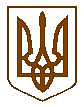 Білокриницька   сільська   радаРівненського   району    Рівненської    області(шоста чергова сесія восьмого скликання)РІШЕННЯ07 червня 2021 року 		                                                                       № 222Про затвердження технічної документації із землеустрою щодо встановлення (відновлення) меж земельної ділянки в натурі (на місцевості)у спільну часткову власністьгромадянці Гай Галині Матвіївні та громадянці Поліщук Ларисі ВасилівніРозглянувши заяву громадянки Гай Галини Матвіївни, громадянки Поліщук Лариси Василівни про затвердження технічної документації із землеустрою щодо встановлення (відновлення) меж земельної ділянки в натурі (на місцевості) у спільну часткову власність для будівництва і обслуговування житлового будинку, господарських будівель і споруд (присадибна ділянка) в с. Шубків та керуючись статтями 121, 125, 126, 186 Земельного кодексу України, статтею 26 Закону України “Про місцеве самоврядування в Україні”, за погодженням постійною комісією з питань архітектури, містобудування, землевпорядкування та екологічної політики, сесія Білокриницької сільської радиВИРІШИЛА:Затвердити технічну документацію із землеустрою щодо встановлення (відновлення) меж земельної ділянки в натурі (на місцевості) у спільну часткову власність громадянці Гай Галині Матвіївні (1/2 частки), громадянці Поліщук Ларисі Василівні (1/2 частки) для будівництва і обслуговування житлового будинку, господарських будівель і споруд (присадибна ділянка) площею  (кадастровий номер 5624689800:02:014:0225), в межах с. Шубків на території Білокриницької сільської ради Рівненського району Рівненської області.Передати громадянці Гай Галині Матвіївні (1/2 частки), громадянці Поліщук Ларисі Василівні (1/2 частки) земельну ділянку у власність для будівництва і обслуговування житлового будинку, господарських будівель і споруд (присадибна ділянка) площею  (кадастровий номер 5624689800:02:014:0225), за рахунок земель, що перебувають в їх користуванні, розташованої в межах с. Шубків на території Білокриницької сільської ради.Громадянці Гай Галині Матвіївні та громадянці Поліщук Ларисі Василівні:    - здійснити державну реєстрацію права власності у Державному реєстрі  речових   прав   на нерухоме майно та їх обтяжень;  - земельну ділянку використовувати за цільовим призначенням, з дотриманням вимог статей 91, 103 Земельного кодексу України та інших нормативно-правових актів.4. Контроль за виконанням даного рішення покласти на постійну комісію з питань архітектури, містобудування, землевпорядкування та екологічної політики сільської ради.Сільський голова                                                                      Тетяна ГОНЧАРУК